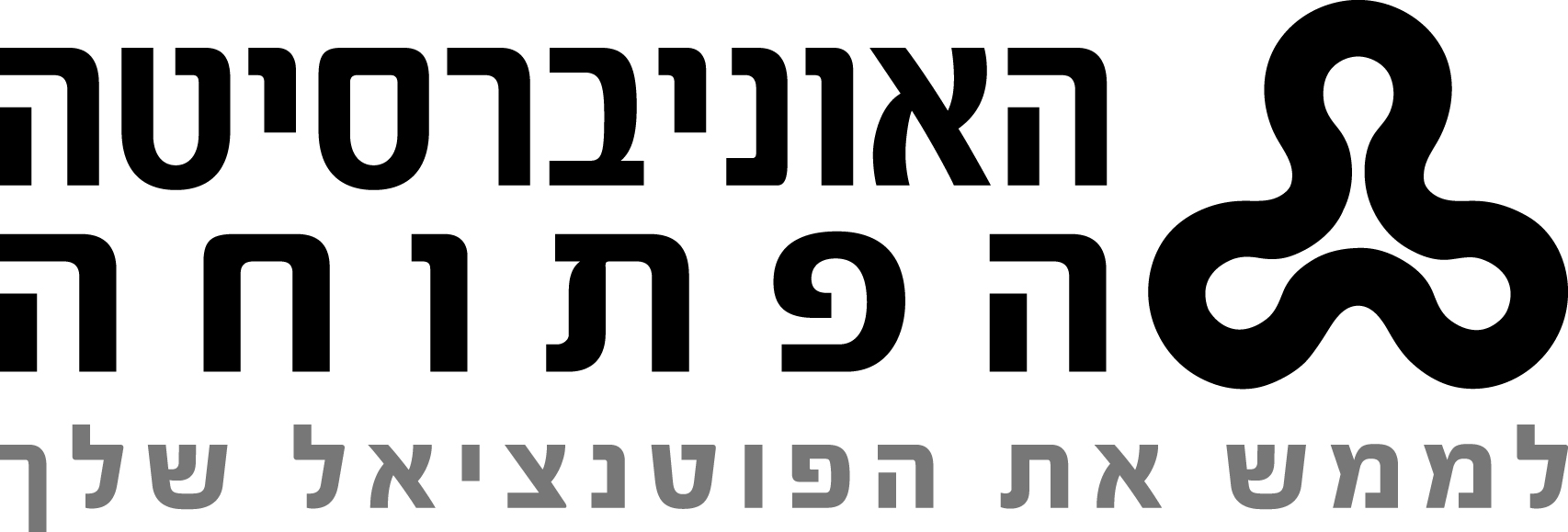 נספח ה: טופס מלווה תזה/עבודת גמרשם: ______________________, ת.ז. _________________. טלפון: _____________________טלפון סלולארי: _____________________, דוא"ל: ___________________________________כתובת למשלוח דואר: __________________________________________________________נושא התזה/עבודת הגמר: _____________________________________________________________________________________________________________________________________________________________________________________________________________________תאריך ההגשה: ________________			 שם המנחה: _______________________אישור המנחה:תאריך: ________________				      	            חתימה: _______________למילוי בידי יו"ר הועדה המחלקתית לתואר שני:הסטודנט/ית התקבל/ה למסלול תזה בתאריך _______________ (אם רלוונטי) 
והגיש/ה את עבודת התזה/עבודת הגמר בתאריך _______________שופט/ת 1יש לאשר את העבודה כמו שהיא.מצורפות בקשות לתיקונים אך אין צורך בקריאה נוספת. מצורפות בקשות לתיקונים. נדרשת הגשה לקריאה נוספת. מומלץ שלא לאשר את העבודה. ציון: ______שופט/ת 2יש לאשר את העבודה כמו שהיא.מצורפות בקשות לתיקונים אך אין צורך בקריאה נוספת. מצורפות בקשות לתיקונים. נדרשת הגשה לקריאה נוספת. מומלץ שלא לאשר את העבודה. ציון: ______ציון סופי: ______